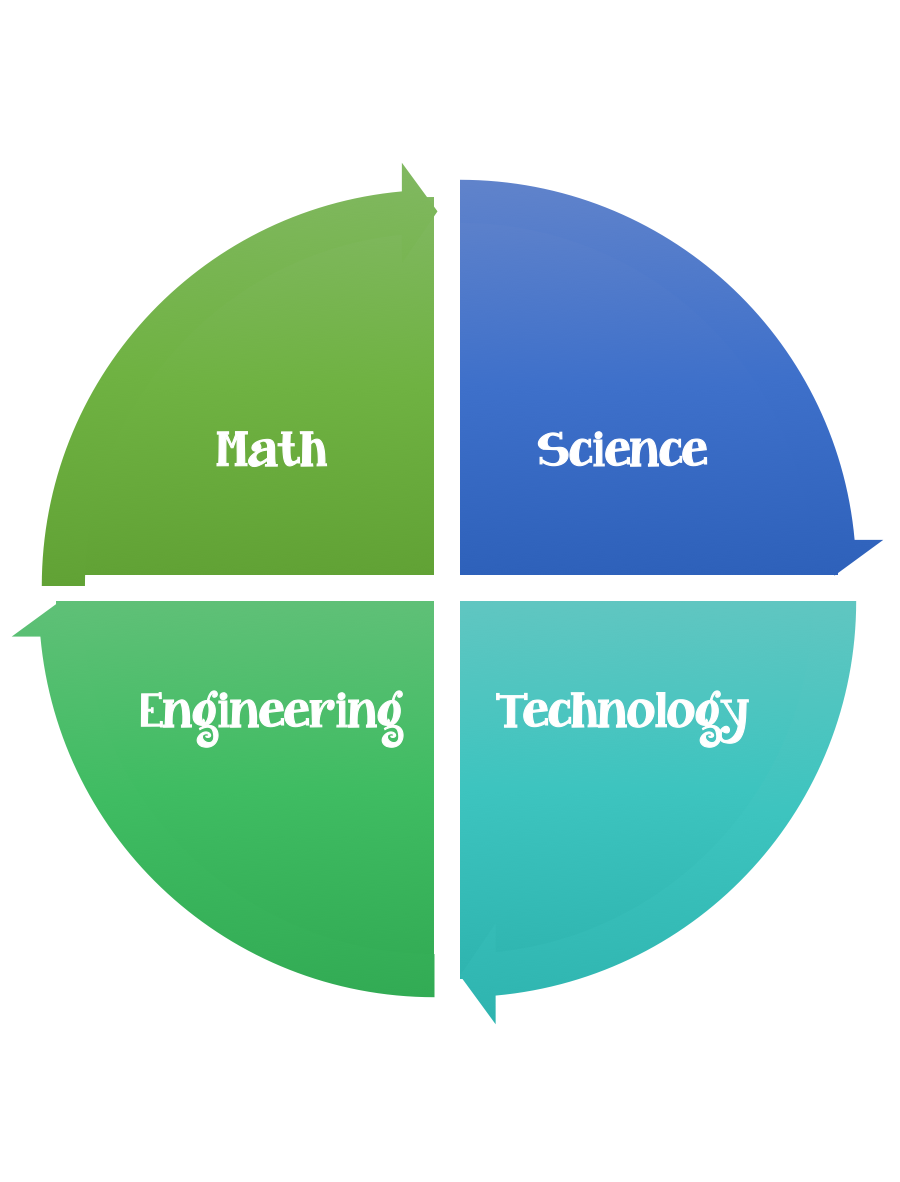                  Findley Oaks STEM Connect             1st Grade Design BriefStandard:  Prioritized Standard: S1L1.c Obtain, evaluate, and communicate information about the basic needs of plants and animals.Students should follow the engineering design process.Background/Problem:  Watch the video of the life cycle of a butterfly.Design Challenge:  Design and make your own butterfly.Criteria: Your butterfly must:have matching wingshave antennaeConstraints: You can only use the materials provided. Materials: one piece of construction paperpompomsribbonglue and/or glue stickspipe cleanersbrads (only to make something move or to connect parts)toilet paper rolegoogle eyesTools:markers and / or crayonsscissorscrazy scissorshole punchstaplersrulersPaper (For design planning)Pencils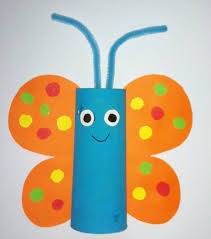 ChallengeButterflies are FreeUnitLife Cycle